Rearranging formulae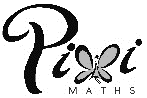 Cut out the cards ONE AT A TIME.Stick the first “…” into your book.Show ALL your working.Stick the corresponding “…” into your book.